TISKOVÁ ZPRÁVA				             10. 12. 2020Divadlo Bolka Polívky uvede svůj komediální občasník Re:kabaret Re:start v online premiéřePestrá směs skečů, stand-upů, pantomimy a improvizace známá jako Re:kabaret patří k oblíbeným stálicím v programu Divadla Bolka Polívky. Letošní vydání komediálního občasníku míří pod názvem Re:kabaret Re:start k online premiéře 17. prosince od 19 hodin. Speciálním hostem večera bude herečka Anna Polívková. Diváci si budou moci užít humor i kabaretní atmosféru z pohodlí svých domovů prostřednictvím Televize Naživo, Facebooku a YouTube Divadla Bolka Polívky a divadlo podpořit dobrovolnou vstupenkou zakoupenou v předprodejní síti GoOut. S denním předstihem, tedy 16. prosince, si budou Re:kabaret moci užít v exkluzivní předpremiéře obchodní partneři i zaměstnanci firmy Etnetera Group, kteří současně svojí virtuální návštěvou podpoří umělce Divadla Bolka Polívky.Rekvalifikace, resuscitace, předsevzetí či zpátky na stromy. To jsou některá z témat skečů letošního vydání Re:kabaretu Divadla Bolka Polívky, který tentokrát nese podtitul Re:start. Dramaturgicky a režijně ho opět připravují Hana Mikolášková a Matěj Randár, kteří se podíleli již na prvním vydání s názvem Re:kabaret Re:vue. „Hrát o životních změnách je nabíledni. Situace kolem pandemie přímo vybízí k narušení rutiny a vykročení novým směrem,“ řekl za dramaturgicko-režijní tandem Matěj Randár.„Re:kabaret Re:start budeme 17. prosince, v den plánované premiéry, vysílat přes TV Naživo a náš divadelní Facebook a YouTube. Online verze bude mít šedesát minut. Pevně ale věříme, že k ´plnotučné´ devadesátiminutové podobě představení budeme moci diváky pozvat do divadla nejpozději příští rok, kdy Re:start plánujeme uvést ke Dnu klaunů 1. dubna. Na tento dubnový termín si už nyní mohou diváci kupovat vstupenky,“ uvedl ředitel Divadla Bolka Polívky Ondřej Chalupský.Na prosincové online představení bude možné zakoupit dobrovolnou vstupenku prostřednictvím sítě GoOut. Diváci, kteří budou chtít divadlo podpořit tímto způsobem, obdrží po vysílání jedinečný dárkový poukaz v hodnotě 200 Kč a odkaz na zhlédnutí záznamu představení do 31. 1. 2021.Re:kabaret Re:start se stane také netradičním vánočním dárkem pro obchodní klienty a zaměstnance firmy Etnetera Group, která je zkušeným partnerem v oblasti digitalizace prostřednictvím zakázkového vývoje softwarových, webových a mobilních řešení. Svou virtuální návštěvou podpoří divadelní umělce a 16. prosince zhlédnou streamované představení Re:kabaretu.„Mimořádná doba vyžaduje jiný přístup k vánočním oslavám, než obvykle. Chceme zprostředkovat radost, humor i naši lidskou empatii a zájem těm, kterým může pomoci překonat tohle těžké období. A našim klientům i zaměstnancům od srdce poděkovat za zvládnutí roku na homeoffice,“ říká Václav Peterka, CEO společnosti Etnetera Motion.Re:kabaret Re:startPremiérový díl občasníku Re:kabaret se speciálním hostem.Autoři a režie: Hana Mikolášková, Matěj RandárSpeciální host: Anna PolívkováHrají: Pavol Seriš, Miroslav Sýkora, Jaroslava Sýkorová, Mariana Chmelařová, Jan Šprynar, Michal Chovanec, Ondřej Klíč a živá kapelaDélka online premiéry: 60 minut bez přestávkyPremiéra: 17. 12. 2020 v 19.00Pestrá směs skečů, stand-upů, pantomimy a improvizace okořeněná nekorektním humorem a mistrovství vzácného hosta. Re:Kabaret Re:start zaměstná všechny vaše smysly a rozvibruje bránici. Nechte se okouzlit hravým světem klaunů a kabaretní atmosférou v pokračování úspěšného projektu Re-Kabaret. Vstupenky: https://goout.net/cs/listky/dobrovolna-vstupenka/xruh/O Divadle Bolka PolívkyDivadlo Bolka Polívky se usídlilo v budově na Jakubském náměstí v Brně v roce 1993 a 17. září téhož roku zde autorským představením Bolka Polívky Trosečník zahájilo svoji činnost a svou první sezónu. Za dvacet sedm let existence se zde vystřídala řada projektů principála Bolka Polívky.V rámci současného repertoáru lze vybírat jak z autorských her principála Bolka Polívky (Šašek a syn, DNA, Klíště), vlastní produkce (Srnky, Letem sokolím, Horská dráha, Pozemšťan, Rebelky) tak z představení vytvořených ve spolupráci s jinými divadly (Mínus dva, The Naked Truth). Diváci zde mohou zhlédnout širokou nabídku her hostujících českých a zahraničních souborů (Dejvické divadlo, Činoherní klub, Štúdio L+S, Divadlo Studio DVA, Divadlo Járy Cimrmana, Divadlo Kalich, Divadlo Komediograf a další) a na prknech vidět známé herecké osobnosti.Vedle divadelních představení jsou pravidelným doplňkem programové skladby Re:kabarety – komponované večery plné dobrého humoru a také koncertní vystoupení předních českých a slovenských hudebníků a kapel nejrůznějších žánrů. Celosezónní aktivitou jsou také výstavy (cca 10–12 za sezonu) významných malířů, grafiků a fotografů, pořádané ve foyer divadla. Divadlo se ve spolupráci se svými partnery věnuje také charitativní činnosti. Zisk z těchto představení rozděluje organizacím, které se věnují pomoci a podpoře tělesně postiženým, rozvoji a výchově dětí či pomoci starým lidem.KontaktyDivadlo Bolka Polívky, Jakubské náměstí 5, Brno
Michal Adamík, adamik@bolek.cz, + 420 775 505 521
Web: www.divadlobolkapolivky.cz / FB: www.facebook.com/divadlobolkapolivky
IG: www.instagram.com/divadlo_bolka_polivky
YT: www.youtube.com/divadlobolkapolivkyMediální servis: Vladana Brouková, vladana@2media.cz, + 420 605 901 336 / 2media.cz s.r.o.Za podporu a partnerství děkujeme společnosti SPP, dodavateli zemního plynu a elektřiny, která se stala partnerem Divadla Bolka Polívky v sezoně 2020/2021.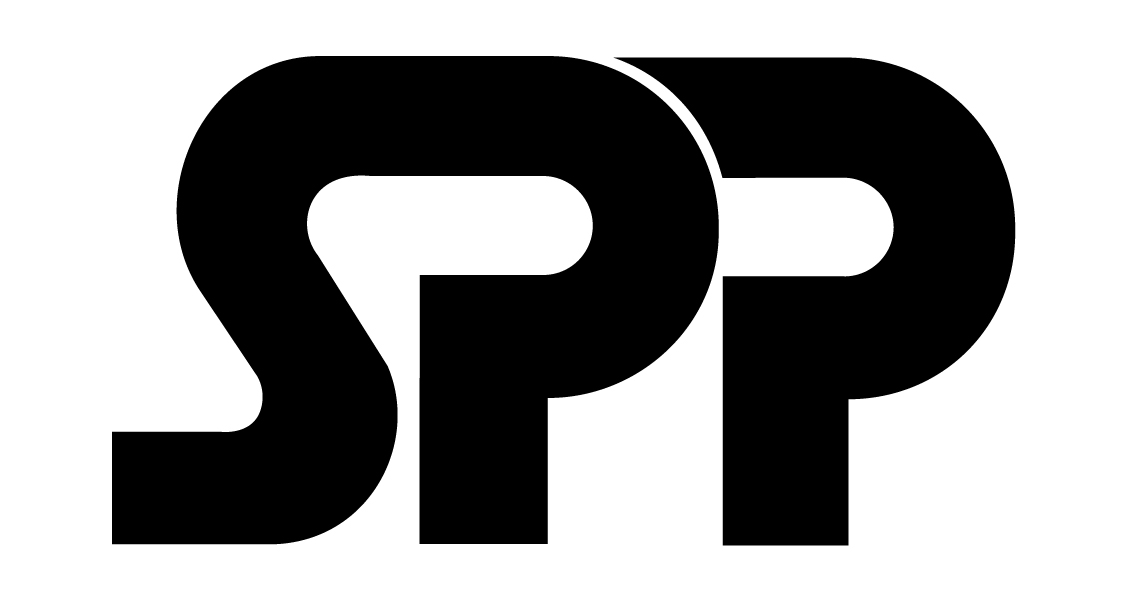 